						Předkládá:	Mgr. Jiří Pospíšil,náměstek primátora,v zastoupení PaedDr. Jan Krchňavý,náměstek primátora						Zpracovaly:	Mgr. Alexandra Klímková,				vedoucí Odboru správy a údržby 				majetku města								Petra Vlková,			odborný referent oddělení nakládání s majetkem města Odboru SÚMMZasedání Zastupitelstva města Prostějovakonané dne 07. 04. 2021Prodej části pozemku p.č. 7583/1 v k.ú. ProstějovNávrh usnesení:Zastupitelstvo města Prostějova n e v y h o v u j e žádosti Ing. Jany Bellové, se sídlem Prostějov, Olomoucká 2863/97, PSČ: 796 01, IČ: 704 82 098 (fyzická osoba podnikající), o prodej části pozemku p.č. 7583/1 – ostatní plocha v k.ú. Prostějov o výměře cca 10 m2.Důvodová zpráva:Dne 03.02.2021 se na Odbor správy a údržby majetku města Magistrátu města Prostějova obrátila Ing. Jana Bellová, se sídlem Prostějov, Olomoucká 2863/97, PSČ: 796 01, IČ: 704 82 098 (fyzická osoba podnikající), s žádostí o prodej části pozemku ve vlastnictví Statutárního města Prostějova p.č. 7583/1 v k.ú. Prostějov o výměře cca 10 m2 (přesné umístění je vyznačeno v přiložené situační mapě), za účelem užívání odstavné plochy pro parkování vozidla před rodinným domem v ulici Olomoucká 2863/97 v Prostějově, jehož je žadatelka vlastníkem. Jedná se o část veřejného prostranství o rozměrech přibližně 2 x 5 m, na které se nachází štěrkem zpevněná odstavná plocha, jejíž užívání je v současnosti s žadatelkou majetkoprávně ošetřenou platnou Smlouvou o nájmu č. 2020/50/375 ze dne 30.09.2020. Záležitost je řešena pod sp. zn.: OSUMM 208/2020.Stanoviska odborů MMPv (subjektů):1. Odbor životního prostředí nesouhlasí s prodejem požadované plochy. Před domem je zpevněná odstavná plocha podél celého průčelí domu. Odbor životního prostředí doporučuje výměru předmětné plochy snížit ve prospěch veřejné zeleně a ponechat v pronájmu pouze nezbytnou plochu k parkování jednoho vozidla.2. Odbor územního plánování a památkové péče sděluje, že pozemek parc. č. 7583/1 v katastrálním území Prostějov je součástí stabilizované plochy č. 0336 dopravní infrastruktury (DX), jejíž součástí je těleso komunikace ul. Olomoucké, chodník, cyklostezka a pás zeleně, který je znehodnocován parkováním automobilů. Jedná se o veřejnou infrastrukturu a vysoce frekventovanou komunikaci, kde je jakákoli zeleň velice žádoucí. Vzhledem k uvedeným skutečnostem OÚPPP prodej uvedené části pozemku zásadně nedoporučuje. Důvodem je ponechání pozemku pro případné budoucí rozšíření komunikace či jiné úpravy uličního prostoru.3. Odbor rozvoje a investic nesouhlasí s prodejem části předmětného pozemku a doporučuje ponechat stávající nájemní vztah.4. Odbor dopravy s prodejem části pozemku nesouhlasí. V pozemku jsou uloženy inženýrské sítě a z pohledu jakýchkoliv následných úprav těchto sítí, či umisťování nových sítí, by v případě nesouhlasu vlastníků s umístěním (úpravou) mohlo dojít k vymístění sítí do stávající komunikace. Stejně tak úprava či údržba uličního prostoru by byla komplikovaná nejednotnými majetkoprávními vztahy.Rada města Prostějova dne 23.03.2021:neschválila záměr prodeje části pozemku p.č. 7583/1 – ostatní plocha v k.ú. Prostějov o výměře cca 10 m2, 2) doporučilaZastupitelstvu města Prostějova nevyhovět žádosti Ing. Jany Bellové, se sídlem Prostějov, Olomoucká 2863/97, PSČ: 796 01, IČ: 704 82 098 (fyzická osoba podnikající), o prodej části pozemku p.č. 7583/1 – ostatní plocha v k.ú. Prostějov o výměře cca 10 m2.5. Stanovisko předkladatele:S ohledem na výše uvedená záporná stanoviska Odbor správy a údržby majetku města nedoporučuje prodej části pozemku p.č. 7583/1 v k.ú. Prostějov o výměře cca 10 m2 a doporučuje postupovat dle návrhu usnesení, tj. nevyhovět žádosti Ing. Jany Bellové, se sídlem Prostějov, Olomoucká 2863/97, PSČ: 796 01, IČ: 704 82 098 (fyzická osoba podnikající), o prodej části pozemku p.č. 7583/1 – ostatní plocha v k.ú. Prostějov o výměře cca 10 m2. Odbor SÚMM upozorňuje na skutečnost, že na části předmětného pozemku je umístěno vedení sdělovacího kabelu, vodovodní a plynovodní sítě četně jejich ochranných pásem. Materiál byl předložen k projednání na schůzi Finančního výboru dne 30.03.2021.Přílohy:Příloha č. 1 - situační mapaPříloha č. 2 - fotodokumentacePříloha č. 1 - situační mapa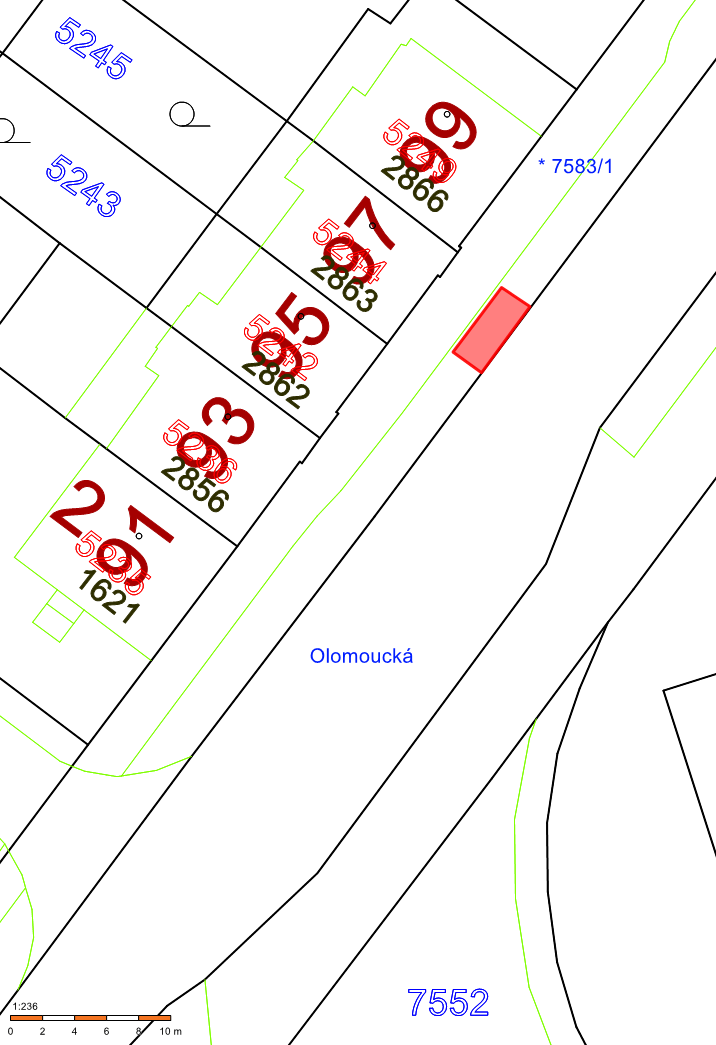 Příloha č. 2 - fotodokumentace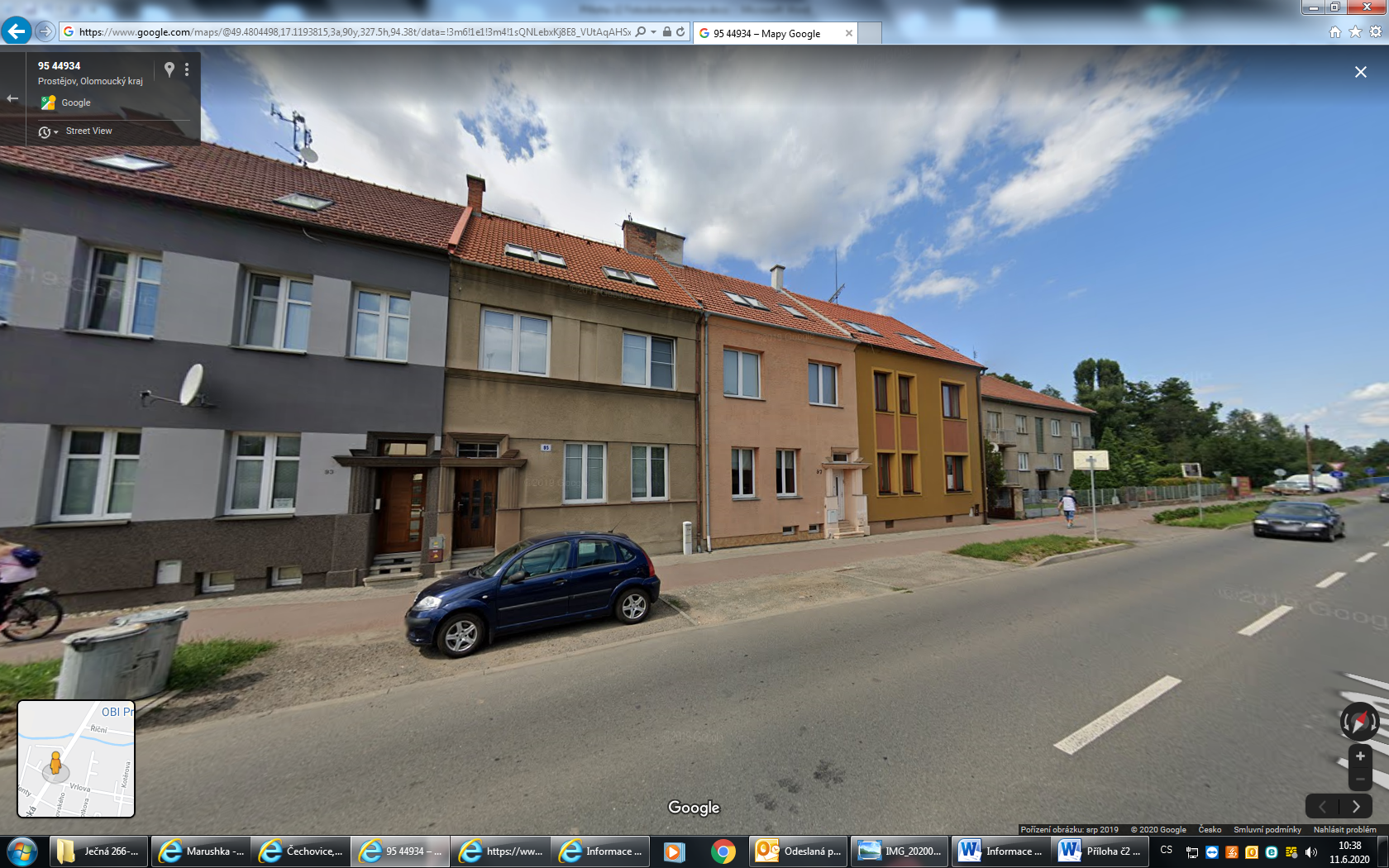 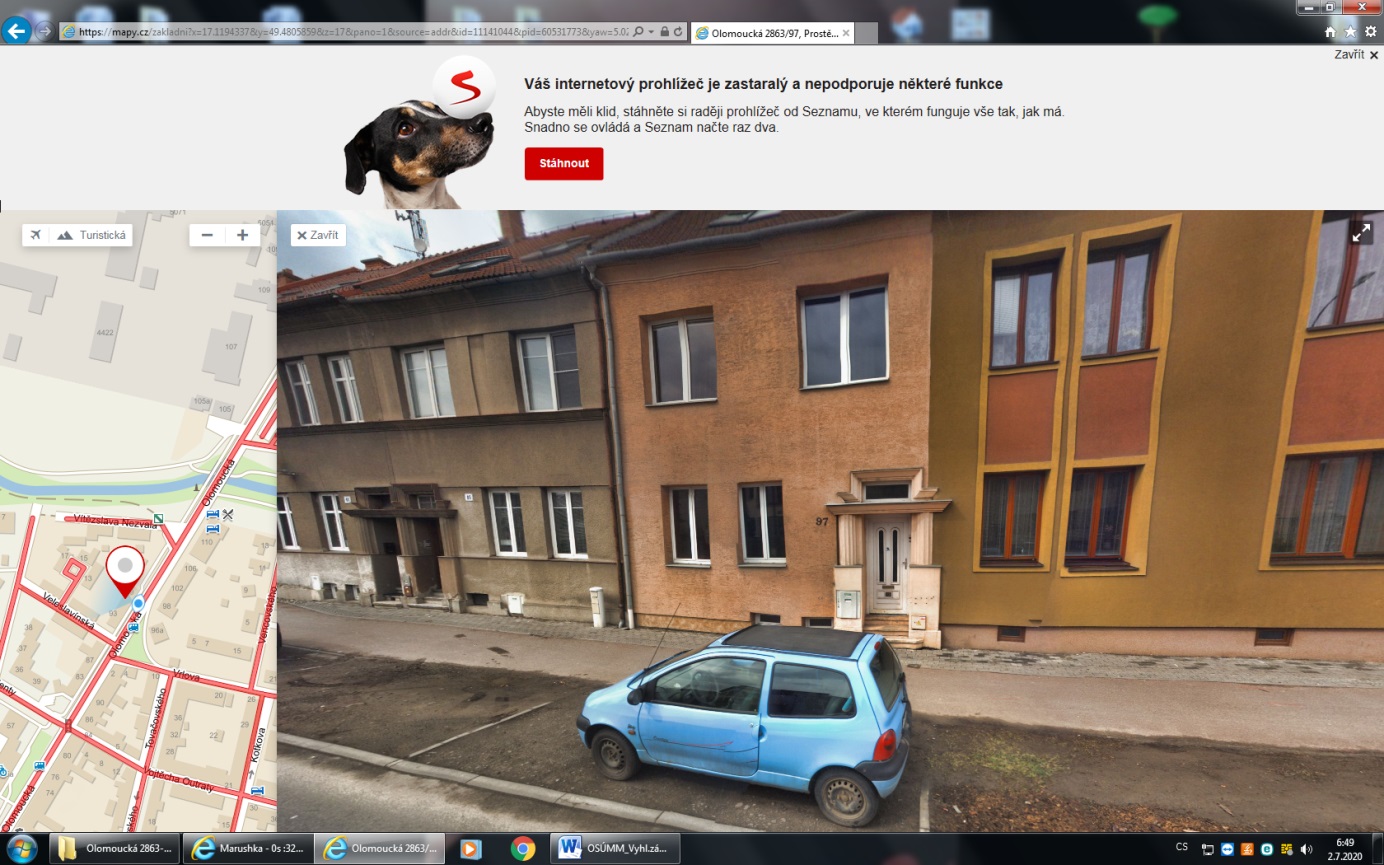 P o d p i s yP o d p i s yP o d p i s yP o d p i s yPředkladatelMgr. Jiří Pospíšil, 1. náměstek primátora, v zastoupeníPaedDr. Jan Krchňavý, náměstek primátora24.03.2021v.z. PaedDr. Krchňavý, v.r.Za správnostMgr. Alexandra Klímková, vedoucí Odboru správy a údržby majetku města24.03.2021Mgr. Klímková, v.r.Zpracovatel Petra Vlková, odborný referent oddělení nakládání s majetkem města Odboru SÚMM24.03.2021Vlková, v.r.Důvodová zpráva obsahuje stanoviska dotčených odborů MMPv (subjektů)Důvodová zpráva obsahuje stanoviska dotčených odborů MMPv (subjektů)Důvodová zpráva obsahuje stanoviska dotčených odborů MMPv (subjektů)Důvodová zpráva obsahuje stanoviska dotčených odborů MMPv (subjektů)Odbor MMPv (subjekt)Odbor MMPv (subjekt)Stanovisko ze dneResumé1.OŽP10.03.2021nesouhlasí s prodejem2.OÚPPP04.03.2021zásadně nedoporučuje prodej 3.ORI22.02.2021nesouhlasí s prodejem4.OD23.02.2021nesouhlasí s prodejem5.OSÚMM24.03.2021nedoporučuje prodej, doporučuje postupovat dle návrhu usnesení